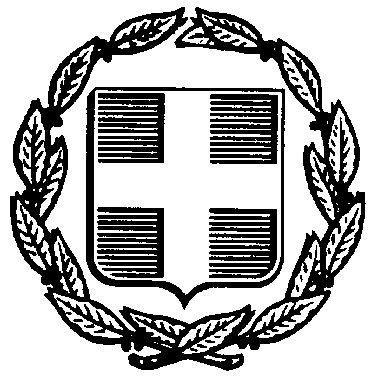 ΕΛΛΗΝΙΚΗ ΔΗΜΟΚΡΑΤΙΑ				                       ΥΠΟΥΡΓΕΙΟ ΠΑΙΔΕΙΑΣ, ΕΡΕΥΝΑΣ & ΘΡΗΣΚΕΥΜΑΤΩΝ             Δ/ΝΣΗ ΕΥΡΩΠΑΪΚΩΝ & ΔΙΕΘΝΩΝ ΘΕΜΑΤΩΝΤΜΗΜΑ ΔΙΕΘΝΩΝ ΣΧΕΣΕΩΝ		         Α. Παπανδρέου 37,                                                                                   Μαρούσι, 7.6.2017151 80 Μαρούσι                                                                            Αρ. Πρωτ.: ΦΣΕ 116 /94780 /Η1Πληροφορίες: Αικ. Μπομπέτση  Τηλ. : 210 344 2378                                                   Προς: Δ/νσεις Πρωτοβάθμιας & ΔευτεροβάθμιαςΦαξ : 210 3442365                                                                Εκπαίδευσηςe-mail: ampo@minedu.gov.gr                                 Κοιν.: Περιφερειακές Δ/νσεις Εκπ/σης					                  (Για ενημέρωση όλων των σχολείων)Θέμα: Πρόσκληση συμμετοχής σχολείων στον εορτασμό της Ευρωπαϊκής Ημέρας Γλωσσών 2017Στις 6 Δεκεμβρίου 2001, η Επιτροπή Υπουργών του Συμβουλίου της Ευρώπης αποφάσισε την καθιέρωση της Ευρωπαϊκής Ημέρας Γλωσσών (European Day of Languages), η οποία εορτάζεται έκτοτε κάθε χρόνο στις 26 Σεπτεμβρίου, με στόχο την προώθηση της πολυγλωσσίας στην Ευρώπη.Σκοπός της καθιέρωσης του εορτασμού της Ευρωπαϊκής Ημέρας Γλωσσών είναι :Η προώθηση της εκμάθησης ξένων γλωσσών, εάν είναι δυνατόν περισσότερων της μίας.Η διατήρηση και η καλλιέργεια του γλωσσικού πλούτου της Ευρώπης.Η εκμάθηση και άλλων γλωσσών, εκτός των ευρύτερα γνωστών.Η συμπερίληψη και λιγότερο ομιλούμενων γλωσσών στις γλώσσες που μαθαίνουν οι μαθητές.Θέμα του φετινού εορτασμού: «Παροιμίες - Ζωγραφίστε, βρείτε, πείτε σωστά, μεταφράστε τις παροιμίες».Στο πλαίσιο του εορτασμού της Ευρωπαϊκής Ημέρας Γλωσσών για το 2017, καλούμε όσα σχολεία Πρωτοβάθμιας και Δευτεροβάθμιας Εκπαίδευσης επιθυμούν να συμμετάσχουν, να επιλέξουν μία ή περισσότερες παροιμίες.Ενδεικτικά, για την πρωτοβάθμια εκπαίδευση, προτείνεται να ανατεθεί στους μαθητές, ανάλογα με την τάξη τους, να προσπαθήσουν να βρουν ποιο είναι το νόημα της παροιμίας και να το αποδώσουν με μια ζωγραφιά. Οι μαθητές κοιτώντας τη ζωγραφιά, μπορούν να προσπαθήσουν να μαντέψουν την παροιμία και να την πουν σωστά. Μπορούν ακόμα να μεταφράσουν λέξεις της παροιμίας, στα Αγγλικά, κλπ.Για τους μαθητές δευτεροβάθμιας εκπαίδευσης προτείνεται να προσπαθήσουν να αποδώσουν ελεύθερα το νόημα μίας ή περισσοτέρων παροιμιών σε ξένη γλώσσα/ες που μαθαίνουν στο σχολείο ή /και σε άλλη/ες γλώσσα/ες που μιλούν οι ίδιοι. Τέλος, μπορούν να αναζητήσουν παροιμίες με το ίδιο ή παρόμοιο νόημα και σε άλλη γλώσσα ή γλώσσες.Παραθέτουμε ενδεικτικά την ιστοσελίδα του ECML για αναζήτηση παροιμιών σε διάφορες γλώσσες: http://edl.ecml.at/LanguageFun/Idiomsoftheworld/tabid/3117/language/el-GR/Default.aspx.Τα σχολεία που επιθυμούν, μπορούν να «ανεβάσουν» σχετικό υλικό τους στον ιστότοπο της Ευρωπαϊκής Ημέρας Γλωσσών (EDL) : http://edl.ecml.at/Events/EventsDatabase/tabid/1772/ctl/Edit/mid/3439/Default.aspx.Μπορούν επίσης να μας στείλουν εργασίες τους ηλεκτρονικά (e-mail:ampo@minedu.gov.gr) ή ταχυδρομικά (Α. Παπανδρέου 37, 151 80 Μαρούσι).Προθεσμία αποστολής των ηλεκτρονικών ή ταχυδρομικών συμμετοχών των σχολείων στο ΥΠ.Π.Ε.Θ. : 15 Δεκεμβρίου 2017.Το Ευρωπαϊκό Κέντρο  Σύγχρονων Γλωσσών (ECML/CELV) πραγματοποιεί διαγωνισμό σχεδίου για T-shirt. Όσοι ενδιαφέρονται, μπορούν να συμμετάσχουν μέχρι 31 Δεκεμβρίου 2017.  Για τους όρους συμμετοχής, κλπ. πληροφορίες, επισκεφθείτε την ιστοσελίδα του ECML:http://edl.ecml.at/T-shirts/EDLT-ShirtContest/tabid/3147/Default.aspxΌσα σχολεία ενδιαφέρονται για posters, αφίσες, κ.λπ. ECML για τον εορτασμό της Ευρωπαϊκής Ημέρας Γλωσσών, μπορούν να τα εκτυπώσουν από τη σχετική ιστοσελίδα του ECML: http://edl.ecml.at/Participate/Materials/tabid/1769/language/en-GB/Default.aspx . Τέλος, για την παραγγελία και αποστολή πολύ περιορισμένου αριθμού άλλου υλικού για την Ευρωπαϊκή Ημέρα Γλωσσών, τα ενδιαφερόμενα σχολεία πρέπει να απευθύνονται ηλεκτρονικά (μέχρι τις 8 Σεπτεμβρίου 2017) στην υπηρεσία μας, η οποία θα ανταποκριθεί ανάλογα με το διαθέσιμο υλικό.Ευχαριστούμε για τη συνεργασία.					  	   Η ΠΡΟΪΣΤΑΜΕΝΗ ΤΗΣ ΔΙΕΥΘΥΝΣΗΣ							 ΒΑΣΙΛΙΚΗ ΜΑΚΡΗΕσ. διανομή: Δ/νση Ευρωπαϊκών & Διεθνών Θεμάτων Τμήμα Διεθνών Σχέσεων